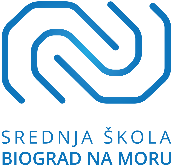 adresa: Augusta Šenoe 29, 23210 Biograd na Moru, email: ssbnm@ssbnm.hrtel: 023/383-278, fax: 023/386-760OIB: 34800685899__________________________________________________________________________________________________REPUBLIKA HRVATSKAZADARSKA ŽUPANIJASREDNJA ŠKOLA BIOGRAD NA MORU OBRANE ZAVRŠNIH RADOVA IZ SEKTORA STROJARSTVAU Biogradu na Moru, 02. lipnja 2023. godinePedagoginja:Suzana NekićVREMENIK OBRANE ZAVRŠNIH RADOVA IZ SEKTORA STROJARSTVA ZA UČENIKE 3.E RAZREDA U ŠK. GOD. 2022./2023.Obrane završnih radova za učenike 3.e razreda, smjera – brodomehaničar i brodograditelj nemetalnog broda održat će se u četvrtak, 15. lipnja 2023. godine s početkom u 10:00 sati u učionici br. 12. 